Угличский муниципальный районУправление образованияДетский оздоровительный центр«Юность» г. Углич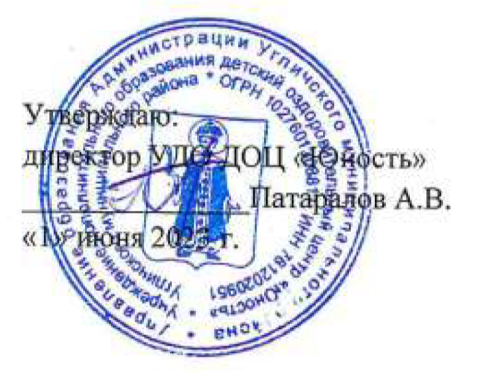 Дополнительная общеобразовательная программаФизкультурно-оздоровительного направления«Меткий стрелок»Срок реализации – 21 день			Направленность:Физкультурно-оздоровительнаяВозраст детей: 7-17 лет2023 г.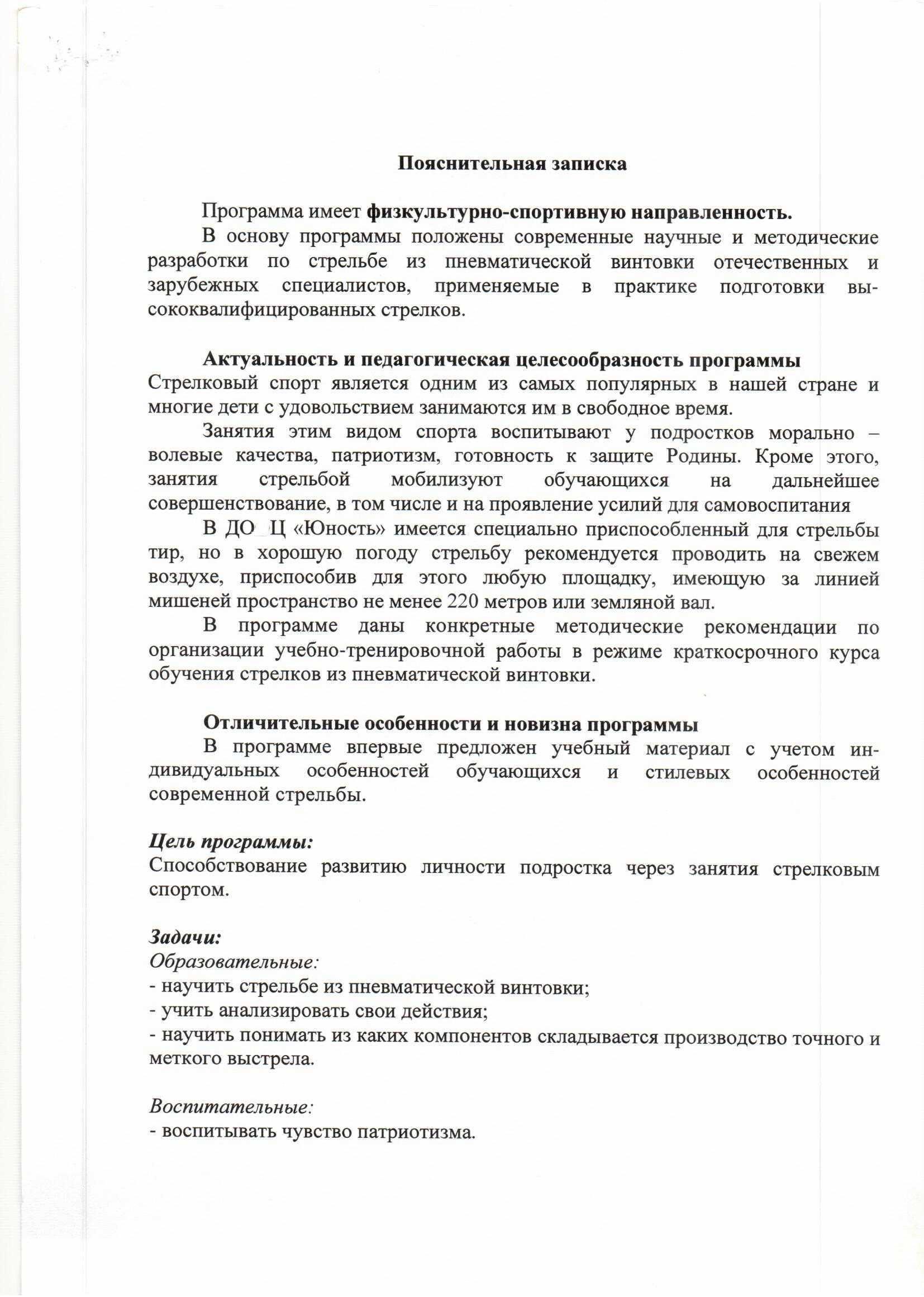 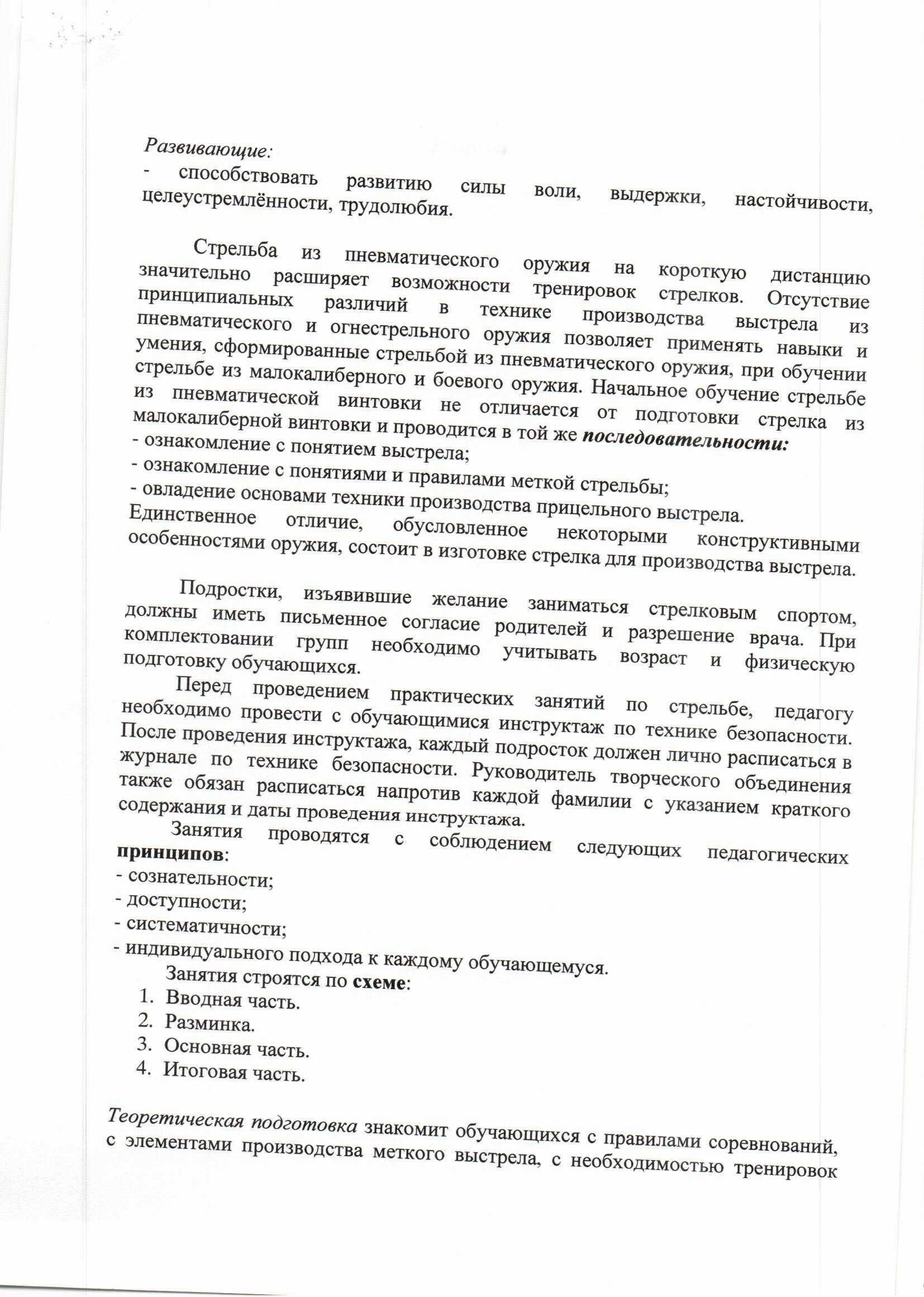 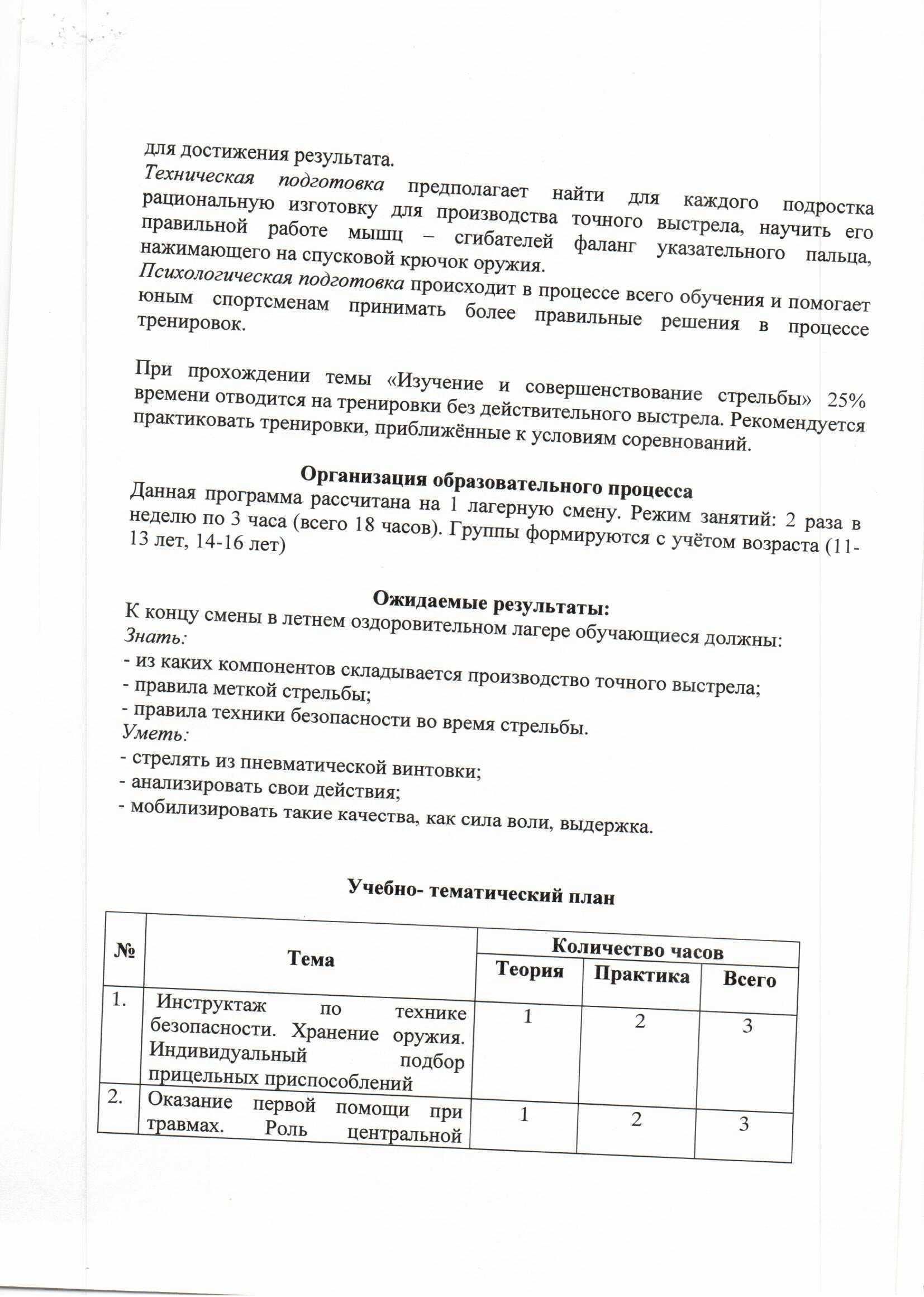 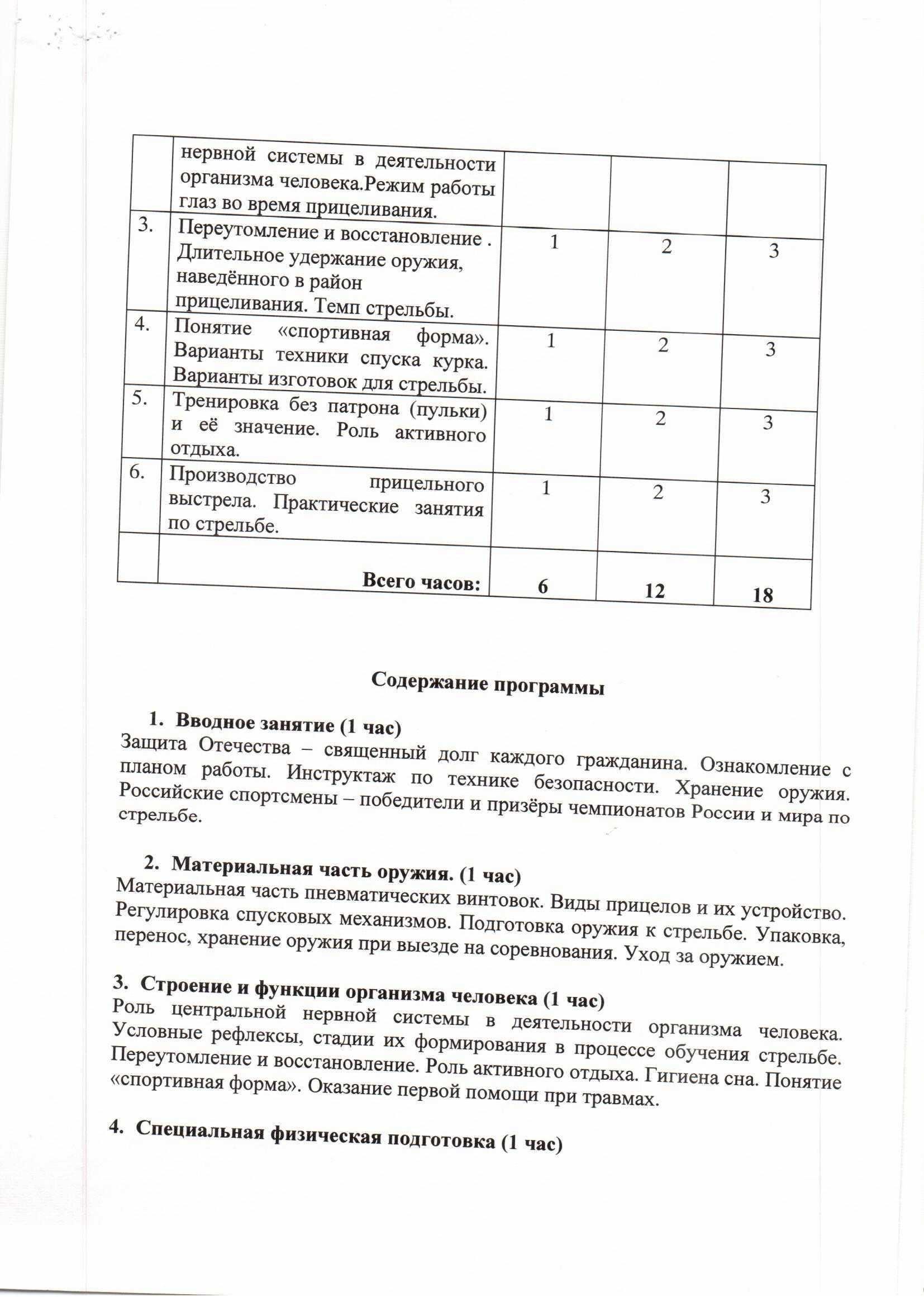 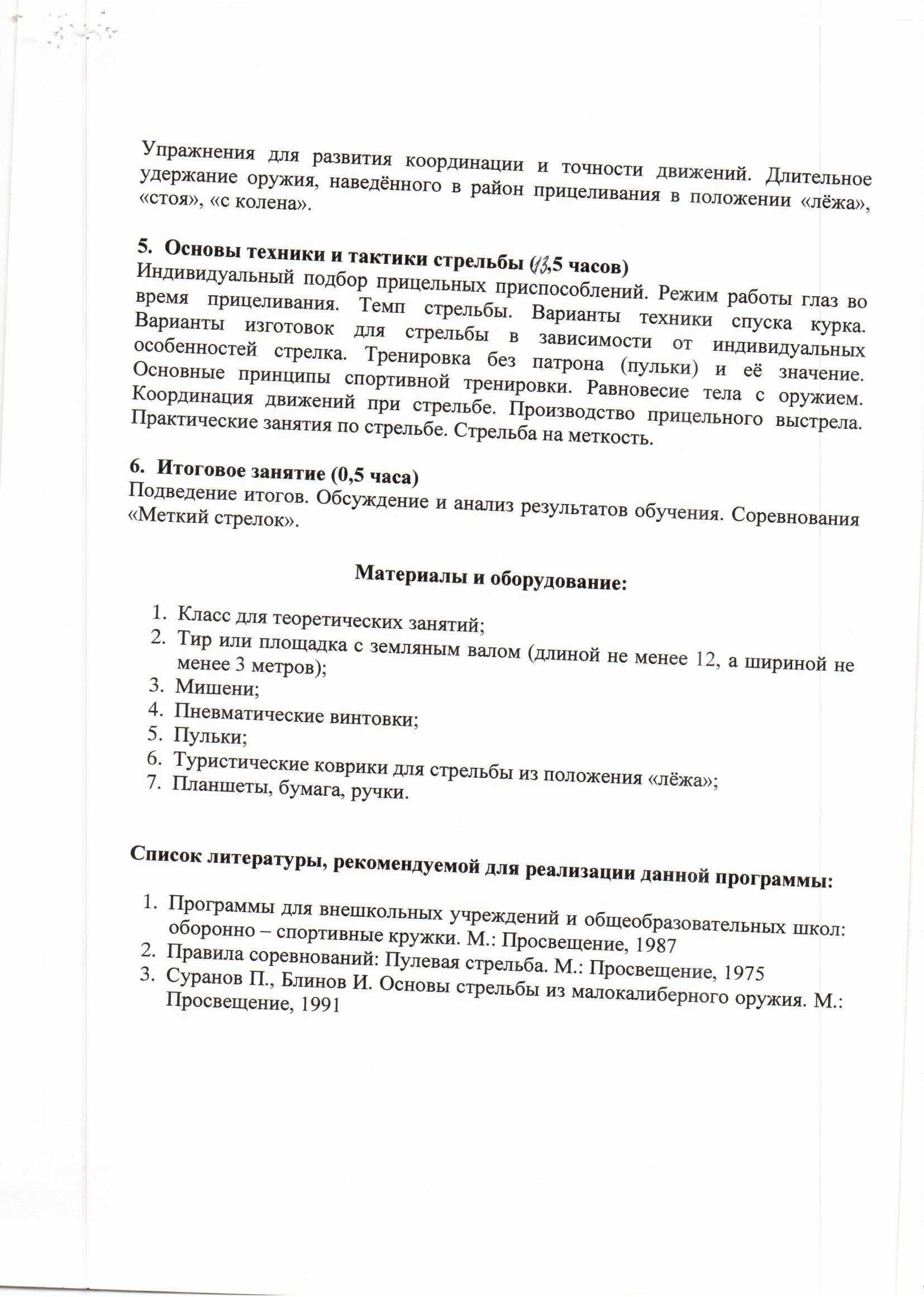 